Level 1If you have not achieved the Level 2 criteria, your work will be assessed to determine if the following Level 1 criteria have been met.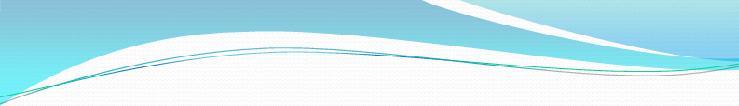 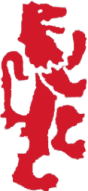 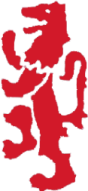 Leading Sports Activities– Unit 6 – Assignment 3Leading Sports Activities– Unit 6 – Assignment 3Leading Sports Activities– Unit 6 – Assignment 3Assessor: P. Hamblin/ S. ThomasLeading Sports Activities– Unit 6 – Assignment 3Leading Sports Activities– Unit 6 – Assignment 3Leading Sports Activities– Unit 6 – Assignment 3Internal Verification date:  10.06.20L. Squire, S. Thomas, P HamblinIssue date: 27.04.20      Hand in date: 13.05.20Issue date: 27.04.20      Hand in date: 13.05.20Issue date: 27.04.20      Hand in date: 13.05.20Issue date: 27.04.20      Hand in date: 13.05.20Learning Aim: CReview the planning and leading of sports activities.1C.5, 2c. P5, 2C. M5 and 2C. D2Review the planning and leading of sports activities.1C.5, 2c. P5, 2C. M5 and 2C. D2Review the planning and leading of sports activities.1C.5, 2c. P5, 2C. M5 and 2C. D2Scenario:  Following on from your lesson you have been asked to review how the lesson went. This will allow you to make a valid judgment on how to improve as a Coach or Sports Leader. It is vital that all Sports Leaders, of all abilities, reflect on how each lesson went as it will allow them to plan for more effective sessions in the future.Rational: This will help you improve your Sports Leadership and coaching ability.Task 1a: Write an evaluation on how you felt your lesson went, use the information gathered from your observation record and the comments your peers gave you.  Say why they were strengths and how this made your lesson more successful.1b. You will need to give detail on areas that you need to improve on and say why this is going to be beneficial to you.  Make sure you state what changes you will make in the future to improve as a leader, see this as a personal development plan.1c: Finally following on from your evaluation, you need to consider areas that need developing.  Discuss SMARTER targets and give direct examples from your lesson or future lessons. Think about areas which you need to develop, objectives to show how you will meet your aims. Activities or opportunities such as level 1 coaching courses furthermore include what barriers you might face when trying to develop as a leader.ASSESSMENT EVIDENCE Use of observation sheet, feed back from peers, plus own written report.Scenario:  Following on from your lesson you have been asked to review how the lesson went. This will allow you to make a valid judgment on how to improve as a Coach or Sports Leader. It is vital that all Sports Leaders, of all abilities, reflect on how each lesson went as it will allow them to plan for more effective sessions in the future.Rational: This will help you improve your Sports Leadership and coaching ability.Task 1a: Write an evaluation on how you felt your lesson went, use the information gathered from your observation record and the comments your peers gave you.  Say why they were strengths and how this made your lesson more successful.1b. You will need to give detail on areas that you need to improve on and say why this is going to be beneficial to you.  Make sure you state what changes you will make in the future to improve as a leader, see this as a personal development plan.1c: Finally following on from your evaluation, you need to consider areas that need developing.  Discuss SMARTER targets and give direct examples from your lesson or future lessons. Think about areas which you need to develop, objectives to show how you will meet your aims. Activities or opportunities such as level 1 coaching courses furthermore include what barriers you might face when trying to develop as a leader.ASSESSMENT EVIDENCE Use of observation sheet, feed back from peers, plus own written report.Scenario:  Following on from your lesson you have been asked to review how the lesson went. This will allow you to make a valid judgment on how to improve as a Coach or Sports Leader. It is vital that all Sports Leaders, of all abilities, reflect on how each lesson went as it will allow them to plan for more effective sessions in the future.Rational: This will help you improve your Sports Leadership and coaching ability.Task 1a: Write an evaluation on how you felt your lesson went, use the information gathered from your observation record and the comments your peers gave you.  Say why they were strengths and how this made your lesson more successful.1b. You will need to give detail on areas that you need to improve on and say why this is going to be beneficial to you.  Make sure you state what changes you will make in the future to improve as a leader, see this as a personal development plan.1c: Finally following on from your evaluation, you need to consider areas that need developing.  Discuss SMARTER targets and give direct examples from your lesson or future lessons. Think about areas which you need to develop, objectives to show how you will meet your aims. Activities or opportunities such as level 1 coaching courses furthermore include what barriers you might face when trying to develop as a leader.ASSESSMENT EVIDENCE Use of observation sheet, feed back from peers, plus own written report.Scenario:  Following on from your lesson you have been asked to review how the lesson went. This will allow you to make a valid judgment on how to improve as a Coach or Sports Leader. It is vital that all Sports Leaders, of all abilities, reflect on how each lesson went as it will allow them to plan for more effective sessions in the future.Rational: This will help you improve your Sports Leadership and coaching ability.Task 1a: Write an evaluation on how you felt your lesson went, use the information gathered from your observation record and the comments your peers gave you.  Say why they were strengths and how this made your lesson more successful.1b. You will need to give detail on areas that you need to improve on and say why this is going to be beneficial to you.  Make sure you state what changes you will make in the future to improve as a leader, see this as a personal development plan.1c: Finally following on from your evaluation, you need to consider areas that need developing.  Discuss SMARTER targets and give direct examples from your lesson or future lessons. Think about areas which you need to develop, objectives to show how you will meet your aims. Activities or opportunities such as level 1 coaching courses furthermore include what barriers you might face when trying to develop as a leader.ASSESSMENT EVIDENCE Use of observation sheet, feed back from peers, plus own written report.Grading Criteria Grading Criteria Grading Criteria Grading Criteria 2C. P52C. P5Review the planning and leading of the sports activity session, describing the strength, areas for improvement and targets for future development as a sports leader.Review the planning and leading of the sports activity session, describing the strength, areas for improvement and targets for future development as a sports leader.2C. M52C. M5Explain targets for future development as a sports leader, including a personal development plan.Explain targets for future development as a sports leader, including a personal development plan.2C. D22C. D2Justify targets for future development as a sports leader and activities within the personal development plan.Justify targets for future development as a sports leader and activities within the personal development plan.To achieve the criteria you must show that you are able to:UnitCriterion referenceReview the planning and leading of the warm-up, main component or cool down, describing strengths and areas for improvement.61C.5Sources to help your research:  Remember to always reference your researchAdams, M., et al. (2012) BTEC First in Sport Student Book, Harlow: Pearson Education, ISBN 978 1 44690 161 8Adams, M., et al. (2010) BTEC Level 2 First Sport Student Book, Harlow: Pearson Education, ISBN 978-1-84690-622-0Sports Coach UK – How to Coach Children in Sports (Audio Version) available on www.1st4sport.comwww.BBCbitesize.co.ukhttp://ergo.slv.vic.gov.au/learn-skills/research-skills/evaluate-your-workhttp://www.technologystudent.comASSESSMENT RECORD SHEET (Summative Assessment)ASSESSMENT RECORD SHEET (Summative Assessment)ASSESSMENT RECORD SHEET (Summative Assessment)ASSESSMENT RECORD SHEET (Summative Assessment)ASSESSMENT RECORD SHEET (Summative Assessment)ASSESSMENT RECORD SHEET (Summative Assessment)ASSESSMENT RECORD SHEET (Summative Assessment)ASSESSMENT RECORD SHEET (Summative Assessment)ASSESSMENT RECORD SHEET (Summative Assessment)ASSESSMENT RECORD SHEET (Summative Assessment)ASSESSMENT RECORD SHEET (Summative Assessment)ASSESSMENT RECORD SHEET (Summative Assessment)ASSESSMENT RECORD SHEET (Summative Assessment)ASSESSMENT RECORD SHEET (Summative Assessment)ASSESSMENT RECORD SHEET (Summative Assessment)ProgrammeProgramme BTEC First Award in Sport  BTEC First Award in Sport  BTEC First Award in Sport  BTEC First Award in Sport LearnerNameAssessorNameP. Hamblin/ S. ThomasP. Hamblin/ S. ThomasP. Hamblin/ S. ThomasP. Hamblin/ S. ThomasP. Hamblin/ S. ThomasP. Hamblin/ S. ThomasUnit No. & TitleUnit No. & Title 6: Leading Sports Activities   6: Leading Sports Activities   6: Leading Sports Activities   6: Leading Sports Activities  Target Learning Aims 1C.5, 2B.P5, 2B. M5,    2B. D2 AssignmentNo. & Title 3. Unit 6 - Review of plan and lead activity  3. Unit 6 - Review of plan and lead activity  3. Unit 6 - Review of plan and lead activity  3. Unit 6 - Review of plan and lead activity  3. Unit 6 - Review of plan and lead activity  3. Unit 6 - Review of plan and lead activity Issue DateIssue Date27.04.2027.04.2027.04.2027.04.20Hand in date13.05.20Final Submission DateTarget criteriaTarget criteriaCriteriaAchievedFinal Assessment CommentsFinal Assessment CommentsFinal Assessment CommentsFinal Assessment CommentsFinal Assessment CommentsFinal Assessment CommentsFinal Assessment CommentsFinal Assessment CommentsFinal Assessment CommentsFinal Assessment CommentsFinal Assessment CommentsFinal Assessment Comments1C.5/ P51C.5/ P5Review the planning and leading of the sports activity session, describing the strength, areas for improvement and targets for future development as a sports leader.Review the planning and leading of the sports activity session, describing the strength, areas for improvement and targets for future development as a sports leader.Review the planning and leading of the sports activity session, describing the strength, areas for improvement and targets for future development as a sports leader.Review the planning and leading of the sports activity session, describing the strength, areas for improvement and targets for future development as a sports leader.Review the planning and leading of the sports activity session, describing the strength, areas for improvement and targets for future development as a sports leader.Review the planning and leading of the sports activity session, describing the strength, areas for improvement and targets for future development as a sports leader.Review the planning and leading of the sports activity session, describing the strength, areas for improvement and targets for future development as a sports leader.Review the planning and leading of the sports activity session, describing the strength, areas for improvement and targets for future development as a sports leader.Review the planning and leading of the sports activity session, describing the strength, areas for improvement and targets for future development as a sports leader.Review the planning and leading of the sports activity session, describing the strength, areas for improvement and targets for future development as a sports leader.Review the planning and leading of the sports activity session, describing the strength, areas for improvement and targets for future development as a sports leader.Review the planning and leading of the sports activity session, describing the strength, areas for improvement and targets for future development as a sports leader.2B.M52B.M5Explain targets for future development as a sports leader, including a personal development plan.Explain targets for future development as a sports leader, including a personal development plan.Explain targets for future development as a sports leader, including a personal development plan.Explain targets for future development as a sports leader, including a personal development plan.Explain targets for future development as a sports leader, including a personal development plan.Explain targets for future development as a sports leader, including a personal development plan.Explain targets for future development as a sports leader, including a personal development plan.Explain targets for future development as a sports leader, including a personal development plan.Explain targets for future development as a sports leader, including a personal development plan.Explain targets for future development as a sports leader, including a personal development plan.Explain targets for future development as a sports leader, including a personal development plan.Explain targets for future development as a sports leader, including a personal development plan.2B. D22B. D2Justify targets for future development as a sports leader and activities within the personal development plan.Justify targets for future development as a sports leader and activities within the personal development plan.Justify targets for future development as a sports leader and activities within the personal development plan.Justify targets for future development as a sports leader and activities within the personal development plan.Justify targets for future development as a sports leader and activities within the personal development plan.Justify targets for future development as a sports leader and activities within the personal development plan.Justify targets for future development as a sports leader and activities within the personal development plan.Justify targets for future development as a sports leader and activities within the personal development plan.Justify targets for future development as a sports leader and activities within the personal development plan.Justify targets for future development as a sports leader and activities within the personal development plan.Justify targets for future development as a sports leader and activities within the personal development plan.Justify targets for future development as a sports leader and activities within the personal development plan.Summative commentsSummative commentsSummative commentsSummative commentsSummative commentsSummative commentsSummative commentsSummative commentsSummative commentsSummative commentsSummative commentsSummative commentsSummative commentsSummative commentsSummative commentsResubmission authorisation*Lead IV:Resubmission authorisation*Lead IV:Resubmission authorisation*Lead IV:Resubmission authorisation*Lead IV:Resubmission authorisation*Lead IV:Resubmission Date:Resubmission Date:Resubmission Date:Resubmission Date:10.06.20* All resubmissions must be authorised. Only 1 resubmission is possible per assignment.* All resubmissions must be authorised. Only 1 resubmission is possible per assignment.* All resubmissions must be authorised. Only 1 resubmission is possible per assignment.* All resubmissions must be authorised. Only 1 resubmission is possible per assignment.* All resubmissions must be authorised. Only 1 resubmission is possible per assignment.* All resubmissions must be authorised. Only 1 resubmission is possible per assignment.* All resubmissions must be authorised. Only 1 resubmission is possible per assignment.* All resubmissions must be authorised. Only 1 resubmission is possible per assignment.* All resubmissions must be authorised. Only 1 resubmission is possible per assignment.* All resubmissions must be authorised. Only 1 resubmission is possible per assignment.* All resubmissions must be authorised. Only 1 resubmission is possible per assignment.* All resubmissions must be authorised. Only 1 resubmission is possible per assignment.* All resubmissions must be authorised. Only 1 resubmission is possible per assignment.* All resubmissions must be authorised. Only 1 resubmission is possible per assignment.* All resubmissions must be authorised. Only 1 resubmission is possible per assignment.Assessor SignatureAssessor SignatureAssessor SignatureDate:Learner commentsLearner commentsLearner commentsLearner SignatureLearner SignatureLearner SignatureLearner SignatureLearner SignatureDate:Date:Date:Learner declaration: I certify that the work submitted for this assignment is my own. I have clearly referenced any sources used in the work. I understand that false declaration is a form of malpractice.                                                                      Learner signature: ________________________________Date:_______________ 